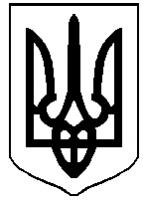 Чернівецька міська радаУправління освітиЧернівецька загальноосвітня школа I-III ступенів № 38вул. Яна Налепки,3,  м. Чернівці, 58025, тел. (0372) 560-180, 560-550, E-mail: cvznz-38@meta.ua. Код ЄДРПОУ № 21431371Н А К А З01.09.2021								                     № 186Про створенняРади профілактикиправопорушень серед учнівНа виконання Регіональної програми запобігання дитячій бездоглядності та розвитку сімейних форм виховання на 2017-2021 роки , Комплексної Програми профілактики правопорушень та протидії злочинності в місті Чернівцях на 2017 - 2019 роки, Плану заходів Департаменту освіти і науки Чернівецької облдержадміністрації щодо профілактики правопорушень серед учнівської та студентської молоді на період до 2021 року,організацію інформаційно-профілактичної роботи щодо  запобігання торгівлі,експлуатації та жорстокого  поводження з дітьми,   з метою розв’язання проблеми скоєння  учнями  правопорушень, створення належних умов для фізичного, інтелектуального і духовного розвитку та підвищення рівня організації змістовного дозвілляНАКАЗУЮ:1.Створити Раду  профілактики правопорушень серед учнів  школи  на 2021/2022 навчальний рік  у складі:голови Ради, директора школи Горевич Ж.В.членів Ради:      Бузинська І.О. - заступник директора з навчально-виховної роботи;                Кулик С.Й. - заступник директора з навчально-виховної роботи;                Біньовський В.В. - заступник директора з навчально-виховної роботи;                  Остафійчук М.В. – класний керівник 9-Б класу;        Боятул А.В. - шкільний психолог;                                          	         Спринь В. – інспектор сектору ЮП ВП Чернівецького РУП ГУНП в Чернівецькій області, лейтенант поліції (за згодою).2. Затвердити  Положення про шкільну раду з профілактики правопорушень(додаток 1).3.Заступнику директора з навчально-виховної роботи  Біньовському В.В.:3.1. Здійснювати роботу відповідно до положення про Раду профілактики правопорушень.3.2. До 10 вересня 2021 року скласти план роботи і затвердити на засіданні Ради профілактики, розподілити обов’язки між членами Ради.3.3. Скласти та затвердити план з правоосвітньої та правовиховної роботи в школі до 10 вересня 2021 року.4.Контроль за виконанням наказу  залишаю за собою.         Директор школи                                         	           Ж.В. ГоревичВиконавець:	заступник директора з НВР				 В.В. БіньовськийЗ наказом ознайомлені:Бузинська І.О.Кулик С.Й.Остафійчук М.В.Боятул А.В. Спринь В. Додаток  1 до наказу № 186 від 10.09.2021р.ЗАТВЕРДЖУЮДиректор загальноосвітньої школи І-ІІІ ст №38_________Ж.В.ГоревичПОЛОЖЕННЯ ПРО ШКІЛЬНУ РАДУ З ПРОФІЛАКТИКИ ПРАВОПОРУШЕНЬ Рада з профілактики правопорушень серед учнів створена за наказом директора школи із числа педагогічних працівників, представників учнівського врядування, психологічної служби. Рада покликана об'єднати зусилля педагогічного, учнівського колективів, батьківської громадськості, соціально-психологічної служби в створенні єдиної системи роботи з профілактики бездоглядності та правопорушень у школі, працює з дітьми, підлітками та їх батьками.I. Загальні положення. 1.1.Рада профілактики створена в школі для роботи з попередження правопорушень, злочинів, зміцненню дисципліни серед учнів. 1.2. Склад ради профілактики затверджується шкільним наказом і складається з голови, його заступника і членів ради (6 осіб). Членами ради є найбільш досвідчені працівники школи, представники учнівського врядування, територіальний інспектор. Керує радою профілактики заступник директора з виховної роботи. 1.3 Рада профілактики здійснює свою діяльність відповідно до чинного законодавства, Конвенції ООН "Про права дитини"; статуту школи, нормативним документам та наказам директора школи. ІІ. Мета діяльності Ради:Гуманізація і демократизація навчально-виховного процесу, створення максимально сприятливих умов для співпраці педагогів, учнів та їхніх батьків як головної умови запобігання і подолання відхилень у поведінці учнів.Формування і розвиток  єдиного шкільного колективу із здоровим моральним кліматом.Забезпечення координації діяльності усіх шкільних ланок, які забезпечують життєдіяльність учнівського колективу.Підвищення ефективності виховної роботи з учнями, розвиток учнівського колективу, громадської активності, самостійності, відповідальності учнів за свої вчинки, профілактика негативних проявів серед учнів. Подолання в свідомості окремих учнів помилкових поглядів, які сформувалися   внаслідок неправильного виховання. Формування в учнів  правових понять, які б регулювали їхню поведінку. Вироблення в них навичок і звичок правомірної поведінки. Протистояння негативним явищам та впливам. ІІІ. Завдання діяльності Ради:  1. Проводить моніторинг стану роботи в закладі щодо профілактики злочинності, правопорушень та інших девіантних проявів серед учнівської молоді, узагальнює і аналізує його результати 2.  Розглядає персональні справи учнів-порушників порядку.3.  Здійснює контроль за поведінкою підлітків, які перебувають на обліку в школі, кримінальній міліції. 4.  Виявляє важковиховуваних учнів та батьків, які не виконують своїх обов'язків по вихованню дітей, повідомляє про них до комісії у справах неповнолітніх.  5.   Залучає підлітків схильних до правопорушень та бродяжництва в гурткову роботу.  6.  Проводить індивідуально-виховну роботу з підлітками девіантної поведінки. 7.  Заслуховує класних керівників про стан роботи щодо зміцнення дисципліни та профілактики правопорушень.  8. Розглядає питання про стан роботи з профілактики правопорушень у класах школи. ІV. Порядок діяльності Ради 1. Чисельний і поіменний склад Ради з профілактики затверджується і оформляється наказом директора школи на кожен рік (обирається у складі 7 осіб); головою Ради обирається директор школи або його заступник.2. Періодичність засідань Ради визначається загальним станом профілактичної роботи в школі, моральним кліматом, але не менше одного разу на місяць, крім екстрених випадків.3. Хід засідання Ради з профілактики і прийняті рішення протоколюються одним із членів ради.  4.  Рішення Ради приймається шляхом голосування (більшістю голосів). 5.  Робота Ради з профілактики планується на навчальний рік. План роботи обговорюється на засіданні ради і затверджується директором школи. 6.  Рада не підпорядкована комісії у справах неповнолітніх, але свою роботу проводить у тісному контакті з нею та іншими правоохоронними органами, громадськими організаціями, які проводять виховну роботу з дітьми.  7.  При розборі персональних справ разом з учнями запрошуються класний керівник та батьки учня.  8.  Розглядає подання класних керівників та психолога про постановку та зняття з внутрішкільного обліку.  9.  Надає консультативну, методичну допомогу батькам у вихованні дітей.  10.  Розглядає конфліктні ситуації, пов'язані з проблемами міжособистісного спілкування учасників освітнього процесу в межах своєї компетенції. 11. Залучає фахівців-лікарів, працівників правоохоронних органів та інших - до спільного вирішення питань, що відносяться до компетенції Ради.  12. Обговорює питання перебування дітей у неблагонадійних сім'ях, готує відповідні клопотання до органів опіки та піклування.Види діяльності: 1.Педагогічна профілактика:Діагностика інтересів.Діагностика нахилів, здібностей.Діагностика та корекція особистісного самовизначення учнів.Розробка і проведення заходів щодо створення сприятливих умов для саморозвитку особистості в колективі.2. Консультаційна діяльність. Практичні поради щодо виходу з проблемної ситуації.Допомога у встановленні причин, які призводять до виникнення проблем та вирішення їх.3. Просвітницька діяльність. Поширення знань з права, психології, соціології, медицини, які сприяють ефективному вирішенню завдань профілактики правопорушень та бездоглядності.Ознайомлення вчителів, батьків з основами вікової психології.Практичне використання набутих знань у вирішенні конкретних питань навчання й виховання.V. Функції Ради Рада є суто профілактичним органом, що і визначає її основне завдання. Вона виконує такі функції:діагностичну, яка реалізується через систему заходів, спрямованих на виявлення характеру і рівнів відхилень у поведінці учнів, з’ясування реального стану навчально-виховного процесу;координуючу, яка зумовлює ефективність взаємозв’язків Ради та суб’єктів зовнішнього впливу на характер поведінки учнів (школа, сім’я, ровесники, заклади культури, ЗМІ, регіон та ін.); творчу, яка дає право на вибір доцільних психолого-педагогачних впливів на школярів із урахуванням конкретних умов і особистостей; проективну, яка полягає  у виробленні нових ефективних форм і методів реагування на очікувану і реальну ситуацію з відхиленнями у поведінці або з порушеннями морально-правових норм;Оцінювально-узагальнюючу, яка забезпечує вибір адекватної системи роботи Ради на основі аналізу і оцінки наявного стану;Просвітницьку, яка реалізується за рахунок створення певної системи поширення знань з права, психології, соціології, які сприятимуть ефективному вирішенню завдань профілактики правопорушень;Прогностичну, яка полягає у прогнозуванні результатів впливу педагогічних заходів на учнів із відхиленнями у поведінці, на профілактику порушень морально-правових норм.У діяльності Ради використовуються різноманітні форми колективної, групової, індивідуальної роботи, звернення за допомогою до батьків, правоохоронних органів, медичних закладів, соціологічних служб, органів місцевого самоврядування та інших суб’єктів діяльності з учнями. VІ. Права та обов’язки ради з профілактики.  1.  Рада профілактики зобов'язана:розробляти і впроваджувати систему взаємодії адміністрації та вчителів школи з громадськістю, покликаної здійснювати профілактику правопорушень неповнолітніх.сприяти підвищенню ефективності роботи школи з профілактики правопорушень учнів.вивчати стан профілактичної роботи в школі по класах, особливості розвитку особистості учнів, які потребують особливої педагогічної уваги та їх позаурочну зайнятість.запрошувати на засідання Ради профілактики з розгляду персональних справ учнів батьків цих учнів або осіб які їх замінюють.здійснювати консультаційно-інформаційну діяльність для колективу вчителів  і батьків.контролювати виконання прийнятих рішень.аналізувати свою діяльність, виступати зі звітом про її результати на нарадах не рідше 2-х разів на рік.2.  Рада профілактики має право: давати індивідуальні та колективні рекомендації вчителям, батькам з питань корекції поведінки підлітків та проведення профілактичної роботи з ними.виносити на обговорення на батьківські збори і збори класів  інформацію про стан проблеми правопорушень неповнолітніх.клопотати перед, КМСН щодо вжиття заходів громадського впливу в установленому законом порядку щодо учнів та їх батьків або осіб які їх замінюють.VІ. Документація Ради:  1.  Наказ про створення ради з профілактики правопорушень та бездоглядності. 2.      План роботи ради з профілактики правопорушень та бездоглядності. 3.      Протоколи засідань. 4.      Карти учнів, які перебувають на обліку в школі. 5.      Списки дітей, які опинилися в складних життєвих ситуаціях. 6.      Списки дітей-сиріт та позбавлених батьківського піклування.